Letter of motivation for thePROMOS scholarship of the DAADThe letter of motivation is an essential part of your application documents for the PROMOS scholarship. It offers you the opportunity to present your motives for a stay abroad. These motives should go beyond the general improvement of language skills and the expansion of intercultural skills. 
The letter of motivation should be written in English and in well-worded sentences. The number of pages should not exceed 3 (font size 11).Matriculations number:Explain your motivation for the planned stay abroad. Describe your qualifications / knowledge which will help you to carry out the stay successfully. (Bewertung: max. 2 Punkte)Describe your planned project. Why did you choose your host country and host institution? (Bewertung: max. 2 Punkte)How far are you currently in the planning process and to what extent is PROMOS relevant in the implementation of your project?
(Bewertung: max. 2 Punkte)What additional benefits do you expect from your stay abroad? What are your professional goals and how does your project fit into your professional future? (Bewertung: max. 2 Punkte)If applicable, describe your social commitment or voluntary work. How would you like to represent UBT abroad and strengthen cooperation?
(Bewertung: max. 2 Punkte)
Ort, Datum							Unterschrift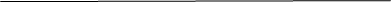 Bewertung:Bewertung:Bewertung:Bewertung:Bewertung: